Daty: 01-06-2020 do 05-06-2020Temat : DZIEŃ DZIECKA Data: 01-06-2020DZIŚ W TEN DZIEŃ PROSZĘ ABYŚCIE SPĘDZILI JAK NAJWIĘCEJ CZASU ZE SWOIMI DZIEĆMI!!!TEN CZAS JEST TAK WYJĄTKOWY WIĘC PROSZĘ NIECH NA ŻADNEJ BUŹI DZIŚ NIE ZABRAKNIE UŚMIECHU . Temat: Kolorowy świat dzieci , Nasze zabawki.Data: 02-06-2020Zadanie1 Zadanie logopedyczne – artykulacja głoski „W” https://www.youtube.com/watch?v=_5npJwjHkZadanie 2 Pokoloruj dzieci z różnych stron świata i wytłumacz im że nie każdy jest taki sam. odwołaj się do tolerancji o której była mowa wcześniej. Uwaga przy tej okazji utrwalamy kolory więc proszę o przepytanie dzieci – nazwy kolorów.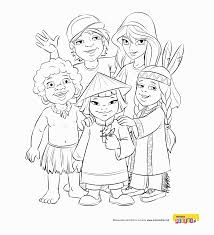 Zadanie 3Znajdź ulubione zdjęcia  zabawek  z  różny gazetkach reklamowych. a następnie postaraj się wyciąć ulubione i przykleić na kartkę. Tak aby znalazły się na niej wyjątkowe rzeczy. Wyjątkowe dla ciebie.   Zadanie 4Zabawy ruchowe na powietrzu.Temat:, Poznajemy pojazdy  - Wakacyjne podróże Data 03-06-2020Zadanie 1Przeczytaj  tekst i  odpowiedź na pytania 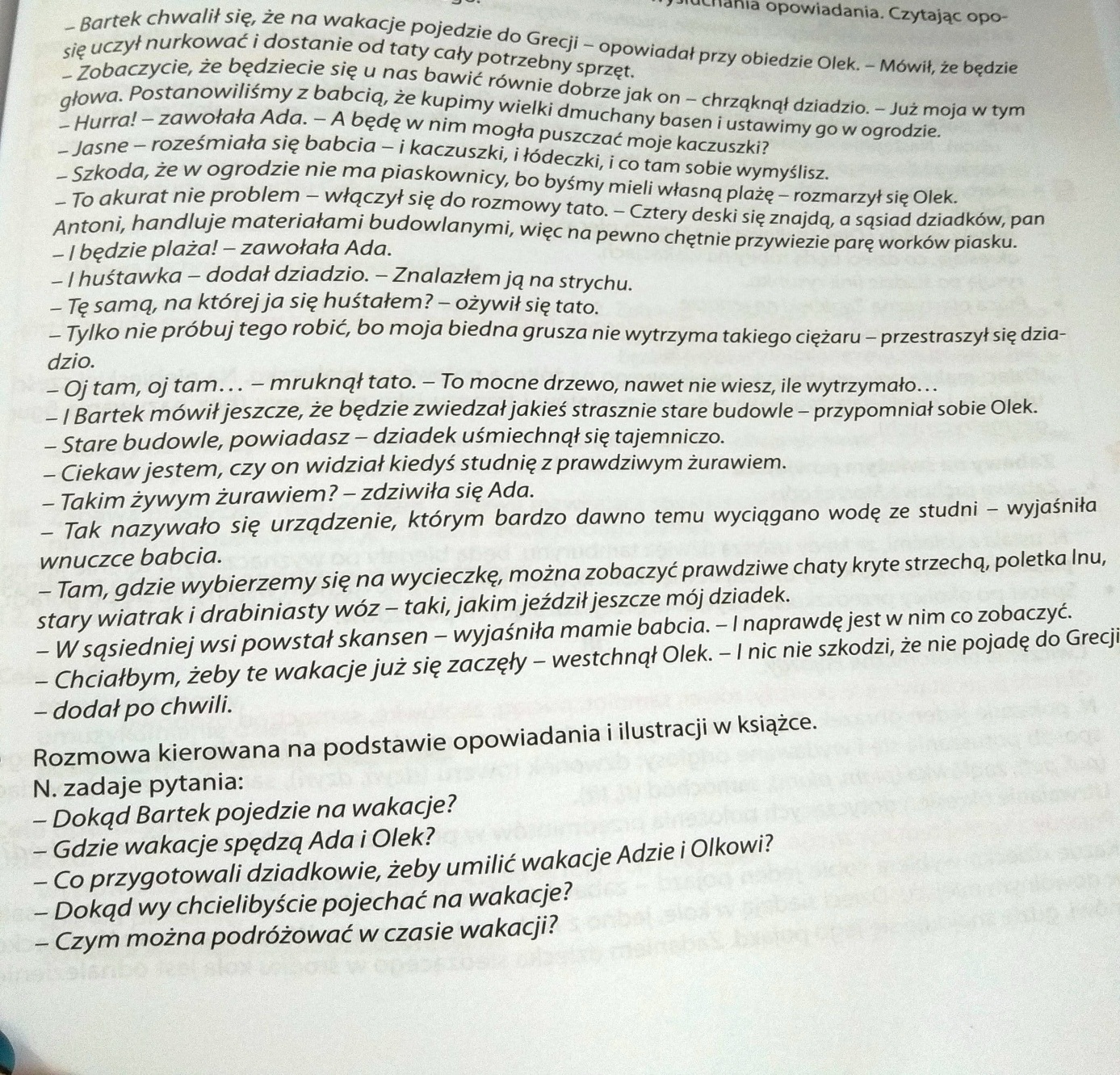 Zadanie 2https://www.youtube.com/watch?v=hPfioB70WC0 pośpiewaj piosenkę razem z dziećmi, postaraj się zapamiętać jak najwięcej. Zadanie 3 Zabawy ruchowe na świeżym powietrzuTemat: Na plaży jest fajnie. Autobus w barwach wakacji Data: 04-06-2020Zadanie 1 Przelicz elementy do takiej liczby do której jesteś wstanie przeliczyć bez pomocy. Pokoloruj tylko te rzeczy które zabierzesz ze sobą na plażę. 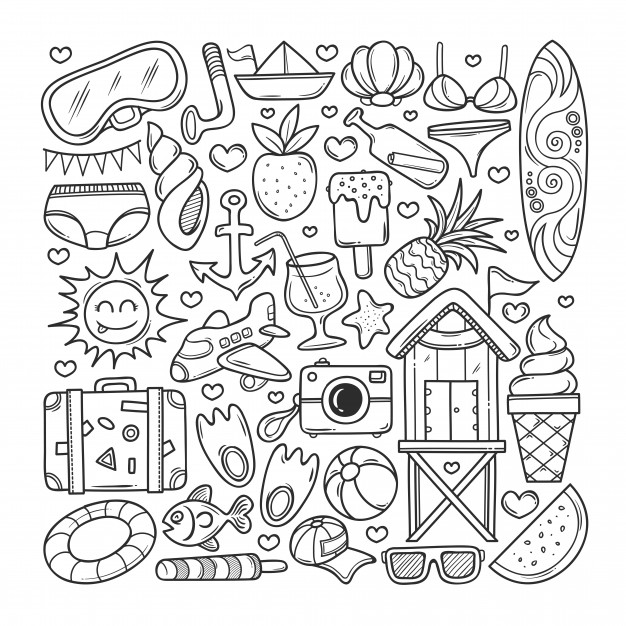 Zadanie 2Różne rodzaje środków lokomocji https://www.youtube.com/watch?v=Mss394U8tJg Zadanie 3 Zabawa  na świeżym powietrzu. Temat: Bezpieczne Wakacje, Wakacyjne wędrówki Data:05-05-2020Zadanie 1Dziś musimy utrwalić sobie kilka rzeczy tj. każde  dziecko musi umieć się przedstawić się z imienia i nazwiska  i podać adres zamieszkania. DLATEGO BARDZO PROSZĘ NIECH KAŻDE DZIECKO OPANUJE TO ZADANIE !!!!Zadanie 2W ramach wędrówek wakacyjnych chciała bym abyście wybrali się dziś na wędrówkę z mapą https://www.youtube.com/watch?v=fTAKRwHG09I Zadanie 3Zabawy ruchowe na świeżym powietrzu 